ORGANİZASYONDAKİ YERİ	: Anabilim Dalı Başkanı/ Bölüm Başkanına bağlı görev yapar.GÖREV, YETKİ VE SORUMLULUKLARI :Fakültenin/Yüksekokulun eğitim-öğretim ve uygulamaları ile ilgili çalışmalara öncelikli olarak katılmakAnabilim Dalı, Bölüm ve Dekanlık/Müdürlük ile işbirliği ve eşgüdüm içinde çalışmak,Görevli olduğu kurulların toplantılarına ve akademik kurullara katılmak.Öğrenci eğitiminde, vermekle yükümlü olduğu derslerin müfredat ve içeriğini sürekli güncellemekBilimsel araştırmalar yapmak, sonuçlarını bilimsel toplantılarda sunmak ve akademik niteliği olan dergilerde yayımlamak.Ulusal ve uluslararası kongrelere katılmak,Düzenlenen etkinliklere katılmak, katkı sağlamak.Öğrenci Danışmanlık işlemlerini yürütmek.Ana Bilim Dalı, Bölüm Başkanı ve Dekanlık/Müdürlük tarafından verilen diğer görevleri yapmak.GÖREVİN GEREKTİRDİĞİ NİTELİKLER2547 sayılı YÖK Kanununda belirtilen niteliklere sahip olmak,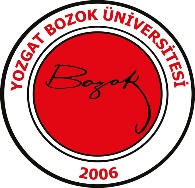 ÖĞRETİM ÜYESİDoküman NoÖĞRETİM ÜYESİİlk Yayın TarihiÖĞRETİM ÜYESİRevizyon TarihiÖĞRETİM ÜYESİRevizyon NoÖĞRETİM ÜYESİSayfa